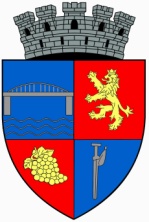 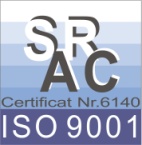 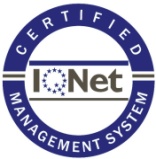                                PRIMĂRIA MUNICIPIULUI MEDGIDIA			       905600,  Str .Decebal, nr.35,	  	       tel 0241/820800, fax 0241/8106                                             e-mail: office@primaria-medgidia.ro	                www.emedgidia.roSERVICIUL TAXE SI IMPOZITE LOCALECOMPARTIMENT EXECUTARI SILITENR. 8123 /05.12.2017ANUNT COLECTIV   	In temeiul art. 47 alin. (5) din Legea nr. 207/2015 privind Codul de procedura fiscala, republicata, cu modificarile si completarile ulterioare, comunicam ca au fost emise acte administrative fiscale pentru contribuabilii din anexa.   	Actele administrative pot fi consultate de titularii acestora la sediul organului fiscal emitent.  	 Prezentele acte administrative fiscale se considera comunicate in termen de 15 zile de la data afisarii anuntului respectiv 06.12.2017.   	Daca aveti nelamuriri in legatura cu acest anunt puteti cere lamuriri la compartimentul executari silite, din cadrul Primariei Municipiului Medgidia, str. Decebal, nr. 35. PRIMAR.                                                                               Intocmit.VALENTIN VRABIE                                                           Tilica CosminaLista somatiiCaiali Erhan Dincer Ilker, domiciliul în mun. Medgidia str. Republicii, nr.84, bl.B4, ap.36, jud. ; Somatie 6804/16.10.2017Câineanu Dan-Gheorghe, domiciliul în mun. Medgidia str. Independenţei nr.71B, bl.A3, ap.30, jud. ; Somatie 6805/16.10.2017Cair Naim, domiciliul în mun. Medgidia str. Kemal Agi Amet nr.25, jud. ; Somatie 6806/16.10.2017Călăraşu Marius, domiciliul în mun. Medgidia str. Independenţei nr.69A, bl.A2, sc.A ap.1, jud. ; Somatie 6807/16.10.2017Căldăraru Duţu, decedat la data de 25.01.2013 în mun. , act.nr. 304/2013, - ultimul domiciliu în mun. Medgidia str. Poporului nr.21, bl.P10, ap.32, jud. ; Somatie 6808/16.10.2017Căldăraru Marian, domiciliul în mun. Medgidia str. Rahovei nr.53A,bl.C1, sc.A, ap.3,  jud.Constanța; Somatie 6809/16.10.2017Calil Tungiai, domiciliul în mun. Medgidia str. Dumbrava Roşie nr.20A, jud. ; Somatie 6810/16.10.2017Căliment Marinel, domiciliul în mun. Medgidia str. Porumbeilor nr.21, jud. ; Somatie 6811/16.10.2017Călin Aurel, domiciliul în mun. Medgidia str. Olteniei nr.5,  jud. ; Somatie 6812/16.10.2017Călin Cristian, domiciliul în mun. Medgidia str. Podgoriilor nr.2, bl.VS1a, sc.A, et.2, ap.7,  jud. ; Somatie 6813/16.10.2017Călin Isabela-Virginica, domiciliul în mun. Medgidia str. Spitalului nr.8, bl.G3bis, sc.B, et.4, ap.38,  jud. Constanța; Somatie 6814/16.10.2017, domiciliat in Valea Dacilor, str. Eroilor, nr. 17, jud. Constanta; Somatie 6815/16.10.2017Caltea Mihalache, domiciliul în mun. Medgidia, str. Independentei  nr. 73B, bl. B2, sc. A, ap.2 , jud. Constanța; Somatie 6816/16.10.2017Caltea Mihalachi, domiciliul în mun. Medgidia str. Plevnei nr.5, bl.3Tineret, sc.A, et.2, ap.15,  jud. Constanța; Somatie 6817/16.10.2017Caltea Savin-Maricel, domiciliul în mun. Medgidia str. Luceafărului nr.3, bl.9Tineret, sc.B, et.2, ap.32,  jud. Constanța; Somatie 6818/16.10.2017Calu Anifea, domiciliul în mun. Medgidia str. Griviţei nr.46C, jud. ; Somatie 6819/16.10.2017Calu Ali, domiciliul în mun. Medgidia str. Griviţei nr.50,  jud. Constanţa; Somatie 6820/16.10.2017Calu Amide, domiciliul în mun. Medgidia str. Arţarilor nr.18, jud. ; Somatie 6821/16.10.2017Calu Carani, decedat la data de 05.07.2009 în mun. Medgidia, act.nr. 269/2009, - ultimul domiciliu în Medgidia str. Jiului nr.33,  jud. Constanţa; Somatie 6822/16.10.2017Calu Ioana, domiciliul în mun. Medgidia str. Griviţei nr.50, jud. ; Somatie 6823/16.10.2017Calu Mustafa, domiciliul  în mun. Medgidia str. Jiului nr.20, jud. Constanţa; Somatie 6824/16.10.2017Canea Graţiela-Luminiţa, domiciliul în mun. Medgidia str. Călugăreni nr.23, jud. ; Somatie 6825/16.10.2017Cangea Constantin, domiciliat in mun. Medgidia, str. Siretului, nr. 23, jud. Constanta; Somatie 6826/16.10.2017Capra Ion, domiciliul în mun. Medgidia str. Dezrobirii nr.1C, bl.55, sc.A, et.2, ap.12, jud. Constanţa; Somatie 6827/16.10.2017Carabaşu Costel, domiciliul în mun. Medgidia str. Abatorului nr.8B, jud. ; Somatie 6828/16.10.2017Carabaş Mihai, decedat la data de 12.04.2003 în Medgidia, act.nr. 154/2003, - ultimul domiciliu în mun. Medgidia str. Ion Vodă nr.1, jud. ; Somatie 6829/16.10.2017Carabaş Stere, domiciliat in mun. Medgidia, str. Abatorului, nr. 8, jud. Constanta; Somatie 6830/16.10.2017Caragia Ionel Virginel, domiciliul în mun. Medgidia str. Rahovei nr. 51A bl. C2 sc. A et.3  ap. 16 jud. ; Somatie 6831/16.10.2017Luchian Elena, domiciliul în mun. Medgidia str. Independentei nr. 69C bl. A10 sc. A et. 1 ap. 7 jud. Neamt; Somatie 6832/16.10.2017Caramidariu Marcel, domiciliul în mun. Medgidia str. Independentei nr. 23 bl. SOLAR 23 sc. A et. 4 ap. 16  jud. Constanţa; Somatie 6833/16.10.2017Carciog Nicolae, domiciliat in mun. Medgidia, str. Viilor, nr. 2B, jud. Constanta; Somatie 6834/16.10.2017Carciog Stefan, domiciliul în mun. Medgidia str. Independentei nr. 26 bl. 26 sc. A ap 27 jud. ; Somatie 6835/16.10.2017Carpov Natasa, domiciliata in mun. Medgidia, str. Podgoriilor, nr. 1, bl. 30, ap. 12, jud. Constanta; Somatie 6836/16.10.2017;Carstinoiu Alexandra, decedata la data de 27.06.2016 in Medgidia, act nr. 225/2016 ultimul domiciliu în mun. Medgidia str. Dumitru Chicos nr. 5 bl. DC3 sc. A et. 3 ap. 16 jud. ; Somatie 6837/16.10.2017Cartali Ainur, domiciliul în mun. Medgidia str. Silozului nr.10 bl. 32 sc. A ap. 3 jud ; Somatie 6838/16.10.2017Cartali Edaet, domiciliat in mun. Medgidia, str. Imparatul Traian, nr. 26, jud. Constanta; Somatie 6841/16.10.2017;Cartali Borsalin, decedat la data de 13.11.2008 in Medgidia act nr. 438/2008 ultimul domiciliu în loc. Valea Dacilor jud. ; Somatie 6842/16.10.2017Catalinoiu Petre, domiciliat in mun. Medgidia, str. Libertatii, nr. 16, jud. Constanta; Somatie 6843/16.10.2017Catana Mihai, domiciliul în mun. Medgidia str. Independentei nr. 71B bl. A3 sc. C ap. 56 jud. Constanţa; Somatie 6844/16.10.2017Catargiu Paraschiva, domiciliul in mun. Medgidia str. Dumitru Chicos nr. 24 jud. ; Somatie 6845/16.10.2017Catrangiu Marian, domiciliul în mun. Constanta str. Casin nr. 3 bl. G2B  sc. A et. 4  ap. 19 jud. Constanţa; Somatie 6846/16.10.2017Cazacu Nicolae, decedat la data de 25.08.2013 in Medgidia, act nr. 307/2013, ultimul domiciliu în mun. Medgidia str. Vasile Lupu nr. 25 jud. Constanţa; Somatie 6847/16.10.2017Cazan Vasilica, domiciliu în mun. Medgidia str. Unirii nr. 10 jud. Constanţa; Somatie 6848/16.10.2017Cercel Ion, domiciliul în mun. Medgidia str. Spitalului nr. 2 bl. S1 sc. B et. 4 ap. 60 jud. ; Somatie 6849/16.10.2017Cercel Luminita, domiciliul în mun. Medgidia str. Independentei nr. 71D  bl. A5 sc. B et. 4 ap. 39 jud. ; Somatie 6850/16.10.2017Cercel Maria, decedata la data de 19.07.2015 in , act nr. 2250/2015, ultimul domiciliu în mun. Medgidia str. Siretului nr. 36A jud. Constanţa; Somatie 6851/16.10.2017Cercel Nicolae, domiciliul în mun. Medgidia str. Silozului nr. 10 bl. 32 sc.A et. 2 ap. 9  jud. Constanţa; Somatie 6852/16.10.2017Cercel Paraschiv, domiciliul în mun. Medgidia str. Ulmilor nr. 10 jud. Constanţa; Somatie 6853/16.10.2017Cercel Vasilica, domiciliul în mun. Medgidia str. Paltinului nr. 17A jud. Constanţa; Somatie 6854/16.10.2017Cerchez Atige, domiciliul în mun. Medgidia str. Plevnei nr. 5 bl. 3Tineret sc.A et. 1 ap. 27 jud. Constanţa; Somatie 6855/16.10.2017Cerchez Ismail, domiciliul în mun. Medgidia str. Visinilor nr. 5 jud. Constanţa; Somatie 6856/16.10.2017Cheazim Fatma, domiciliul în mun. Medgidia str. Dr. Ibrahim Themo nr. 4B  jud. ; Somatie 6857/16.10.2017Cheazim Chenan, domiciliul în mun. Medgidia str. Rahovei nr. 55 bl. GIC sc. A, et. 2, ap. 44 jud. ; Somatie 6858/16.10.2017Cheazim Erdin, domiciliul în mun. Medgidia str. Razoare nr. 9E jud. ; Somatie 6859/16.10.2017Cheazim Kemal, domiciliul în mun. Medgidia str. Romana nr. 6, jud. ; Somatie 6860/16.10.2017Cheazim Aidin, domiciliat in mun. Medgidia, str. Rahovei, nr. 55, bl. GIC, ap. 29, jud. Constanta; Somatie 6851/16.10.2017Chelesu Tanase, domiciliul in mun. Constanta str. Bibescu Voda nr. 4 et. 1 ap. 2 jud. Constanta; Somatie 6863/16.10.2017